Graag ontvangen wij extra kaartensets.De kaartenset bestaat uit een serie van 4 kaarten.Deze zal in een oplage geleverd worden van 25 exemplaren per kaart.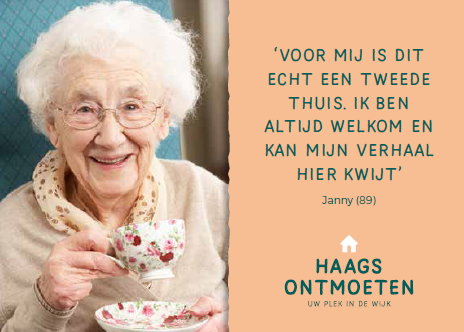 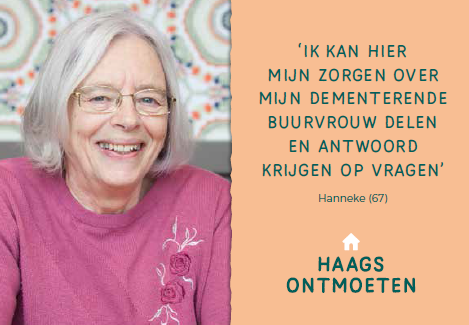 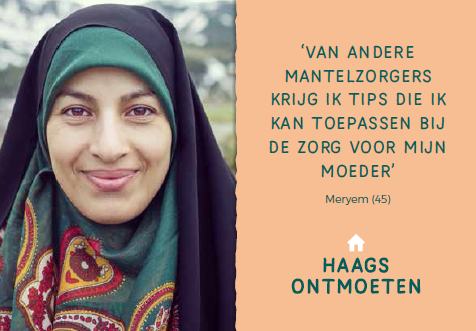 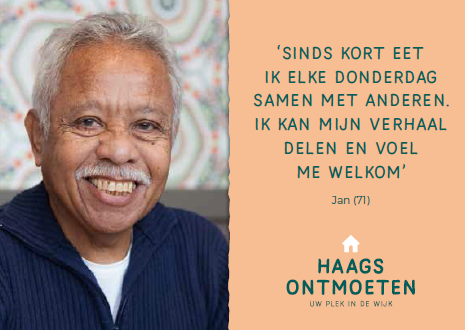 Deze aanvraag graag leveren op:Stuur dit aanvraagformulier naar info@haagsontmoeten.nl en de bestelling zal toegezonden worden of er zal contact met u opgenomen worden om het moment van levering te bespreken.Locatie:Contactpersoon:Adres:Postcode:Telefoonnummer:Opmerking: